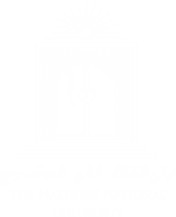 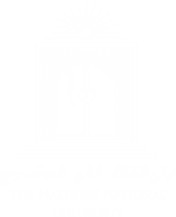 For information to assist with the completion of this form, see the staff of RC. All responses to questions must be provided on this form. Submit completed application to: research@mnu.edu.mvPart A * Please provide the following documents along with the application:Filled Application FormProposal Contract (if applicable) Project Title: Project Title: Principal Investigator: Principal Investigator: Title: Given Name: Surname: Staff Position: Qualification: Staff ID: Faculty/Centre/Institution: Telephone: Email: Co-Investigators: (List down the co-investigators names and their roles) Co-Investigators: (List down the co-investigators names and their roles) Co-Investigators: (List down the co-investigators names and their roles) 1.2.3.1.2.3.1.2.3.Project Funding Organization (if applicable)Project Funding Organization (if applicable)Project Funding Organization (if applicable)Name: Amount: Project DurationProject DurationProject DurationCommencing Date: (DD/MM/YY)Ending Date: (DD/MM/YY) Part B Part B Part B Project SummaryProject SummaryProject Summary* Please type hereThe summary must contain: The aim The specific objectivesProposed methodology (a brief description)Expected outcomes/benefits* Please type hereThe summary must contain: The aim The specific objectivesProposed methodology (a brief description)Expected outcomes/benefits* Please type hereThe summary must contain: The aim The specific objectivesProposed methodology (a brief description)Expected outcomes/benefitsSupervising Body (if applicable) Supervising Body (if applicable) Supervising Body (if applicable) Supervisor Name: Supervisor Name: Supervisor Name: Institution: Institution: Institution: Supervisor’s Signature: Supervisor’s Signature: Supervisor’s Signature: Date: Date: Date: E-mail: E-mail: E-mail: Contact number: Contact number: Contact number: 